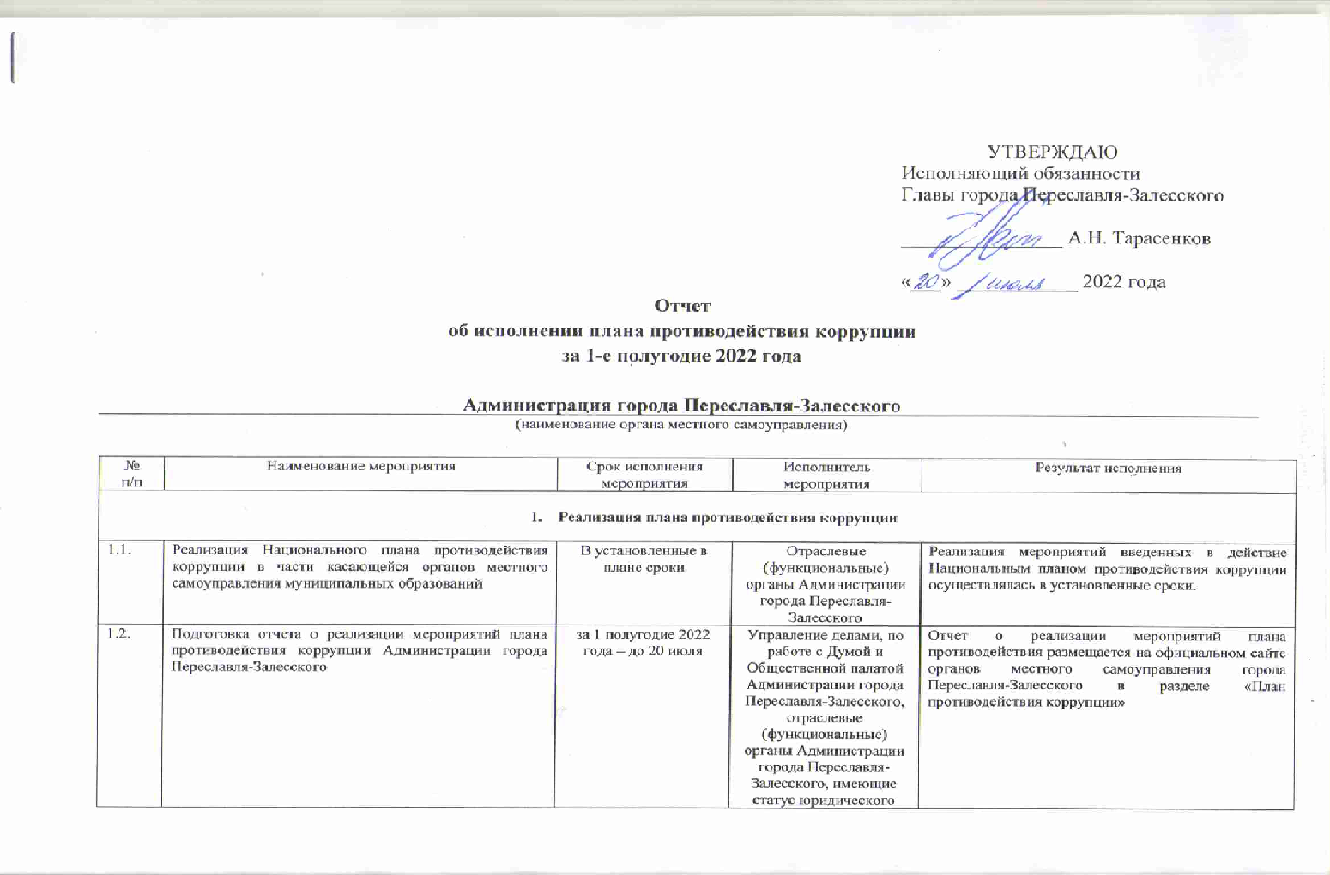 лицаАнтикоррупционная экспертизаАнтикоррупционная экспертизаАнтикоррупционная экспертизаАнтикоррупционная экспертизаАнтикоррупционная экспертиза2.1.Проведение антикоррупционной экспертизы нормативных правовых актов и проектов нормативных правовых актов органов местного самоуправления города Переславля-ЗалесскогоВ течение года, по мере поступления Юридическое управление Администрации города Переславля-ЗалесскогоВ первом полугодии 2022 года прошли антикоррупционную экспертизу 15 нормативных правовых актов и 248 проектов муниципальных правовых актовАнтикоррупционный мониторинг Антикоррупционный мониторинг Антикоррупционный мониторинг Антикоррупционный мониторинг Антикоррупционный мониторинг 3.1.Проведение антикоррупционного мониторинга и представление отчета о ходе реализации мер по противодействию коррупции в Управление по противодействию коррупции Правительства Ярославской областиЕжеквартальноУправление делами, по работе с Думой и Общественной палатой Администрации города Переславля-Залесского, отраслевые (функциональные) органы Администрации города Переславля-Залесского, имеющие статус юридического лицаМониторинг проводился, отчеты в управление по противодействию коррупции Правительства Ярославской области о ходе реализации мер по противодействию коррупции направлялись согласно поступающим запросам. Нарушений по срокам предоставления нет.3.2.Проведение анализа коррупционных рисков, возникающих при реализации функций Администрации города Переславля-Залесского и ее структурных подразделений. Подготовка предложений о внесении изменений в Перечень  коррупционно-опасных функций, реализуемых Администрацией города Переславля-Залесского, ее структурными подразделениями. В течение годаОтраслевые (функциональные) органы Администрации города Переславля-Залесского Проводится анализ коррупционных рисков, возникающих при реализации функций Администрации города Переславля-Залесского и ее структурных подразделений. 3.3.Актуализация перечня должностей с высоким риском коррупционных проявлений в Администрации города Переславля-Залесского и ее отраслевых (функциональных) органахВ случае необходимости не позднее 31 января года, следующего за отчетнымУправление делами, по работе с Думой и Общественной палатой Администрации города Переславля-ЗалесскогоПроводится работа по актуализации перечня должностей муниципальной службы с высоким риском коррупционных проявлений в Администрации города Переславля-Залесского.Антикоррупционное просвещение и образованиеАнтикоррупционное просвещение и образованиеАнтикоррупционное просвещение и образованиеАнтикоррупционное просвещение и образованиеАнтикоррупционное просвещение и образование4.1.Организация антикоррупционного просвещения (семинары, лекции, круглые столы) муниципальных служащих города Переславля-Залесского, в том числе с участием членов Общественной палаты, сотрудников прокуратурыВ течение годаУправление делами, по работе с Думой и Общественной палатой Администрации города Переславля-Залесского, отраслевые (функциональные) органы Администрации города Переславля-Залесского, имеющие статус юридического лицаВ первом полугодии 2022 года управлением по противодействию коррупции Правительства Ярославской области проводились семинары в формате ВКС.В целях антикоррупционного просвещения в первом полугодии 2022 года проведен семинар для муниципальных служащих Администрации города Переславля-Залесского. 4.2.Организация антикоррупционного образования (повышения квалификации) муниципальных служащих, в том числе муниципальных служащих, в должностные обязанности которых входит участие в противодействии коррупции.Обеспечение участия муниципальных служащих, в должностные обязанности которых входит участие в противодействии коррупции, в мероприятиях по профессиональному развитию в области противодействия коррупции, в том числе их обучение по дополнительным профессиональным программам в области противодействия коррупцииВ течение годаУправление делами, по работе с Думой и Общественной палатой Администрации города Переславля-Залесского, отраслевые (функциональные) органы Администрации города Переславля-Залесского, имеющие статус юридического лицаВ первом полугодии 2022 года организовано повышение квалификации 22 муниципальных служащих Администрации города Переславля-Залесского в области противодействия коррупции.4.3.Оказание муниципальным служащим консультативной, информационной и иной помощи по вопросам, связанным с соблюдением требований к служебному поведению, ограничений и запретов, исполнения обязанностей, установленных в целях противодействия коррупцииВ течение годаУправление делами, по работе с Думой и Общественной палатой Администрации города Переславля-Залесского, отраслевые (функциональные) органы Администрации города Переславля-Залесского, имеющие статус юридического лицаВ первом полугодии 2022 года были даны 12 консультации4.4.Проведение мероприятий разъяснительного, просветительского и воспитательного характера (лекции, семинары, уроки и др.) в образовательных организациях с использованием, в том числе, интернет-пространстваC I по IV кварталы 2021 годаУправление образования Администрации города Переславля-Залесского, Управление культуры, туризма, молодежи и спорта Администрации города Переславля-ЗалесскогоВ первом полугодии 2022 года в образовательных учреждениях организовывались мероприятия разъяснительного, просветительского и воспитательного характера в целях создания в обществе атмосферы нетерпимости к коррупционным проявлениям4.5.Обучение вновь принятых муниципальных служащих  основам законодательства о противодействии коррупцию.Обеспечение участия муниципальных служащих, впервые поступивших на муниципальную службу и замещающих должности, связанные с соблюдением антикоррупционных стандартов, в мероприятиях по профессиональному развитию в области противодействия коррупцииВ течение годаУправление делами, по работе с Думой и Общественной палатой Администрации города Переславля-Залесского, отраслевые (функциональные) органы Администрации города Переславля-Залесского, имеющие статус юридического лицаВ первом полугодии 2022 года обучение вновь принятых муниципальных служащих основам законодательства о противодействии коррупции проводилось путем ознакомления и разъяснения основных положений нормативных правовых актов в сфере противодействия коррупции, в том числе с помощью наглядных материалов, памятки, разработанной в целях разъяснительного, просветительского характера.В первом полугодии 2022 года организовано обучение 4 вновь принятых муниципальных служащих  основам законодательства о противодействии коррупции4.6.Обеспечение антикоррупционного просвещения населения (средства наглядной агитации и другие формы)В течение годаУправление делами, по работе с Думой и Общественной палатой Администрации города Переславля-ЗалесскогоСредства наглядной агитации размещаются на официальном сайте органов местного самоуправления города Переславля-Залесского, а также на стендах в зданиях органов местного самоуправления города Переславля-Залесского в виде памяток и иных информационных материалов. 4.7.Обеспечение участия муниципальных служащих, в должностные обязанности которых входит участие в проведении закупок товаров, работ, услуг для обеспечения муниципальных нужд, в мероприятиях по профессиональному развитию в области противодействия коррупции, в том числе их обучение по дополнительным профессиональным программам в области противодействия коррупцииВ течение годаУправление делами, по работе с Думой и Общественной палатой Администрации города Переславля-Залесского, отраслевые (функциональные) органы Администрации города Переславля-Залесского, имеющие статус юридического лицаВ первом полугодии 2022 года организовано повышение квалификации 3 муниципальных служащих Администрации города Переславля-Залесского, в должностные обязанности которых входит участие в проведении закупок товаров, работ, услуг для обеспечения муниципальных нужд, в области противодействия коррупции.5. Антикоррупционная пропаганда5. Антикоррупционная пропаганда5. Антикоррупционная пропаганда5. Антикоррупционная пропаганда5. Антикоррупционная пропаганда5.1.Подготовка и размещение на официальном сайте органов местного самоуправления города Переславля-Залесского информационных материалов по вопросам противодействия коррупцииВ течение годаУправление делами, по работе с Думой и Общественной палатой Администрации города Переславля-ЗалесскогоНа официальном сайте органов местного самоуправления города Переславля-Залесского создан раздел «Противодействие коррупции» и подразделы «Методические рекомендации», «Антикоррупционное просвещение и пропаганда» и т.д., в которых размещаются информационные материалы по вопросам противодействия коррупции в соответствии с рекомендациями.https://admpereslavl.ru/protivodeystvie-korrupcii-6188995.2.Осуществление информационного сопровождения в СМИ деятельности органов местного самоуправления города Переславля-Залесского  по реализации государственной политики противодействия коррупцииВ течение годаПресс-служба Администрации города Переславля-Залесского, управление делами, по работе с Думой и Общественной палатой Администрации города Переславля-Залесского, отраслевые (функциональные) органы Администрации города Переславля-Залесского, имеющие статус юридического лицаВ газете «Переславская Неделя» официальном печатном издании органов местного самоуправления города Переславля-Залесского публикуются НПА по вопросам противодействия коррупции по мере принятия.5.3.Размещение и актуализация в помещениях органов местного самоуправления города Переславля-Залесского, информационных и просветительских материалов по вопросам формирования антикоррупционного поведения муниципальных служащих и граждан, а также осуществление контроля за размещением и актуализацией в помещениях  подведомственных муниципальных учреждений информационных и просветительских материалов по вопросам формирования антикоррупционного поведения сотрудников и гражданВ течение годаУправление делами, по работе с Думой и Общественной палатой Администрации города Переславля-Залесского, отраслевые (функциональные) органы Администрации города Переславля-Залесского, имеющие статус юридического лица Информационные и просветительские материалы по вопросам формирования антикоррупционного поведения муниципальных служащих и граждан размещены и актуализируются на информационных стендах в зданиях Администрации города Переславля-Залесского. 5.4.Опубликование на официальном сайте органов местного самоуправления города Переславля-Залесского в разделе «Антикоррупционное просвещение и пропаганда» просветительских материалов, разработанных Министерством труда и социальной защиты Российской Федерации и Управлением по противодействию коррупции Правительства Ярославской области и иных материаловВ течение годаУправление делами, по работе с Думой и Общественной палатой Администрации города Переславля-ЗалесскогоНа официальном сайте органов местного самоуправления города Переславля-Залесского в разделе «Противодействие коррупции» создан подраздел «Антикоррупционное просвещение и пропаганда». Осуществляется опубликование в данном разделе просветительских материалов, разработанных Министерством труда и социальной защиты РФ и Управлением по противодействию коррупции Правительства Ярославской области и иных материалов6. Взаимодействие правоохранительных органов, органов местного самоуправления и иных организаций в целях противодействия коррупции6. Взаимодействие правоохранительных органов, органов местного самоуправления и иных организаций в целях противодействия коррупции6. Взаимодействие правоохранительных органов, органов местного самоуправления и иных организаций в целях противодействия коррупции6. Взаимодействие правоохранительных органов, органов местного самоуправления и иных организаций в целях противодействия коррупции6. Взаимодействие правоохранительных органов, органов местного самоуправления и иных организаций в целях противодействия коррупции6.1.Организация взаимодействия с правоохранительными органами, органами прокуратуры и юстиции, судами, территориальными органами федеральных органов исполнительной власти по Ярославской области по вопросам противодействия коррупции, в том числе по вопросам несоблюдения лицами, замещающими муниципальные должности и муниципальными служащими Администрации города Переславля-Залесского ограничений и запретов, требований о предотвращении или об урегулировании конфликта интересов либо неисполнения обязанностей, установленных в целях противодействия коррупцииВ течение годаУправление делами, по работе с Думой и Общественной палатой Администрации города Переславля-Залесского, отраслевые (функциональные) органы Администрации города Переславля-Залесского, имеющие статус юридического лица Организовано взаимодействие по выполнению представлений межрайонной Прокуратуры поступивших в первом полугодии 2022 года.6.2.Рассмотрение и проведение анализа обращений граждан и организаций, содержащих информацию о фактах коррупции, по вопросам противодействия коррупции поступивших на электронный почтовый ящик, на «телефон доверия» с целью принятия мер по их устранению и предотвращению По мере поступления обращенийУправление делами, по работе с Думой и Общественной палатой Администрации города Переславля-Залесского, отраслевые (функциональные) органы Администрации города Переславля-Залесского, имеющие статус юридического лицаОбращений граждан и организаций, содержащих информацию о фактах коррупции, в Администрацию города Переславля-Залесского не поступало.6.3.Проведение анализа поступивших обращений граждан в рамках проведения дней бесплатной юридической помощи на предмет выявления коррупционных проявлений для принятия мер по их устранению и предотвращениюВ течение года по мере поступления обращенийЮридическое управление Администрации города Переславля-ЗалесскогоВ обращениях граждан, поступивших в дни бесплатной юридической помощи сообщений, содержащих информацию о коррупционных проявлениях не зарегистрировано.6.4.Проведение анализа публикаций в СМИ о фактах проявления коррупции и обеспечение принятия мер по фактам проявления коррупции в случае их выявленияВ течение года в случае выявленияПресс-служба Администрации города Переславля-Залесского, управление делами, по работе с Думой и Общественной палатой Администрации города Переславля-Залесского, отраслевые (функциональные) органы Администрации города Переславля-Залесского, имеющие статус юридического лицаПубликаций в СМИ о фактах проявления коррупции в сфере занятости населения не выявлено7. Осуществление антикоррупционных мер в рамках реализации законодательства о муниципальной службе7. Осуществление антикоррупционных мер в рамках реализации законодательства о муниципальной службе7. Осуществление антикоррупционных мер в рамках реализации законодательства о муниципальной службе7. Осуществление антикоррупционных мер в рамках реализации законодательства о муниципальной службе7. Осуществление антикоррупционных мер в рамках реализации законодательства о муниципальной службе7.1.Разъяснительная работа с муниципальными служащими о порядке, сроках и особенностях исполнения обязанности по представлению сведений о доходах, расходах, об имуществе и обязательствах имущественного характера своих, супруги (супруга) и несовершеннолетних детейПостоянноУправление делами, по работе с Думой и Общественной палатой Администрации города Переславля-Залесского, отраслевые (функциональные) органы Администрации города Переславля-Залесского, имеющие статус юридического лица Разъяснительная работа ведется с муниципальными служащими, руководителями муниципальных учреждений путем направления писем, методических рекомендаций, устных сообщений, консультаций, размещения информации на официальном сайте, проведения совещаний, семинаров.7.2.Организация своевременного представления муниципальными служащими сведений о доходах, расходах, об имуществе и обязательствах имущественного характера своих, супруги (супруга) и несовершеннолетних детейЕжегодно,
до 30 апреляУправление делами, по работе с Думой и Общественной палатой Администрации города Переславля-Залесского, отраслевые (функциональные) органы Администрации города Переславля-Залесского, имеющие статус юридического лицаСведения о доходах, расходах, об имуществе и обязательствах имущественного характера своих, супруги (супруга) и несовершеннолетних детей за 2021 год были представлены всеми муниципальными служащими, чьи должности включены в перечень должностей с высоким риском коррупционных проявлений, в сроки, установленные законодательством. 7.3.Организация размещения представленных муниципальными служащими сведений о доходах, расходах, об имуществе и обязательствах имущественного характера своих, супруги (супруга) и несовершеннолетних детей на официальном сайте органов местного самоуправления города Переславля-Залесского в сети Интернет в соответствии с действующим законодательствомВ течение 14 рабочих дней со дня истечения срока, установленного для представления сведений Управление делами, по работе с Думой и Общественной палатой Администрации города Переславля-Залесского, отраслевые (функциональные) органы Администрации города Переславля-Залесского, имеющие статус юридического лица Сведения размещены на официальном сайте органов местного самоуправления города Переславля-Залесского на страничке https://admpereslavl.ru/lic-zameschayuschih-municipalnye-dolzhnosti-i-municipalnyh-sluzhaschih7.4.Осуществление анализа представленных муниципальными служащими сведений о доходах, расходах, об имуществе и обязательствах имущественного характера своих, супруги (супруга) и несовершеннолетних детей на предмет соблюдения служащими установленных законодательством о муниципальной службе и о противодействии коррупции ограничений и запретов, обязанностей в том числе:- с учётом анализа аналогичных сведений, представленных за предыдущие отчетные периоды;- с учетом уведомлений работодателя об иной оплачиваемой работе;- с учетом сделок, совершенных служащими по  приобретению недвижимого имущества, транспортных средств и ценных бумагДо 1 декабряУправление делами, по работе с Думой и Общественной палатой Администрации города Переславля-Залесского, отраслевые (функциональные) органы Администрации города Переславля-Залесского, имеющие статус юридического лица Анализ представленных сведений о доходах, расходах, об имуществе и обязательствах имущественного характер своих, супруги (супруга) и несовершеннолетних детей проводится в соответствии с Методическими рекомендациями по организации приема и анализа сведений о доходах, расходах, об имуществе и обязательствах имущественного характера.При анализе представленных сведений за 2021 год выявлено 1 нарушение. Муниципальный служащий, допустивший нарушение, привлечен к дисциплинарной ответственности.7.5.Разъяснительная работа с муниципальными служащими о порядке и особенностях исполнения запретов, требований и ограничений, исполнения обязанностей, установленных в целях противодействия коррупцииПостоянноУправление делами, по работе с Думой и Общественной палатой Администрации города Переславля-Залесского, отраслевые (функциональные) органы Администрации города Переславля-Залесского, имеющие статус юридического лица Работа проводится постоянно. Информация доводится до муниципальных служащих по мере ее поступления. 7.6.Осуществление проверок достоверности и полноты сведений, представленных муниципальными служащими, а также соблюдения запретов, требований и ограничений, исполнения обязанностей, установленных в целях противодействия коррупцииПри наличии оснований Управление делами, по работе с Думой и Общественной палатой Администрации города Переславля-Залесского, отраслевые (функциональные) органы Администрации города Переславля-Залесского, имеющие статус юридического лицаВ первом полугодии 2022 года оснований для проведения проверок не было.7.7.Обеспечение деятельности комиссий по соблюдению требований к служебному поведению и урегулированию конфликта интересовПостоянно,
заседания - по мере необходимостиУправление делами, по работе с Думой и Общественной палатой Администрации города Переславля-Залесского, отраслевые (функциональные) органы Администрации города Переславля-Залесского, имеющие статус юридического лицаОбеспечивается деятельность комиссий по соблюдению требований к служебному поведению и урегулированию конфликта интересов в Администрации города Переславля-Залесского и отраслевых (функциональных) органов Администрации города Переславля-Залесского, имеющих статус юридического лица. В первом полугодии 2022 года проведено 1 заседание.7.8.Рассмотрение на заседаниях комиссии по соблюдению требований к служебному поведению и урегулированию конфликта интересов актов прокурорского реагирования (информации), вынесенных в отношении лиц, замещающих муниципальные должности, муниципальных служащих, в связи с нарушением ими норм законодательства о противодействии коррупцииПо мере поступления актов прокурорского реагирования (информации)Управление делами, по работе с Думой и Общественной палатой Администрации города Переславля-Залесского, отраслевые (функциональные) органы Администрации города Переславля-Залесского, имеющие статус юридического лицаВ первом полугодии 2022 года актов прокурорского реагирования направленных для рассмотрения на заседании комиссии не было.7.9.Осуществление анализа работы комиссии по соблюдению требований к служебному поведению и урегулированию конфликта интересов на предмет выявления систематически рассматриваемых на комиссии вопросов для дальнейшего принятии мер по профилактике коррупционных проявленийОдин раз в полугодие, до 20 числа месяца, следующего за отчетным периодомУправление делами, по работе с Думой и Общественной палатой Администрации города Переславля-Залесского, отраслевые (функциональные) органы Администрации города Переславля-Залесского, имеющие статус юридического лицаПо результатам анализа работы комиссии по соблюдению требований к служебному поведению и урегулированию конфликта интересов систематически рассматриваемых на комиссии вопросов не выявлено.7.10.Реализация требований статьи 12 Федерального закона от 25.12.2008 № 273 «О противодействии коррупции» по проверке соблюдения ограничений, налагаемых на гражданина, замещавшего должность муниципальной службы, при заключении им трудового или гражданско-правового договора (обобщить и проанализировать информацию о фактах не поступления сведений от работодателей о заключении трудовых договоров с бывшими муниципальными служащими)Один раз в полугодие, до 20 числа месяца, следующего за отчетным периодомУправление делами, по работе с Думой и Общественной палатой Администрации города Переславля-Залесского, отраслевые (функциональные) органы Администрации города Переславля-Залесского, имеющие статус юридического лицаВ первом полугодии 2022 года получено 14 уведомлений от работодателей, информация от работодателей о трудоустройстве бывших муниципальных служащих поступала согласно срокам действующего законодательства.7.11.Организация работы по выявлению случаев возникновения конфликта интересов, одной из сторон которого являются муниципальные служащие, принятие предусмотренных законодательством Российской Федерации мер по предотвращению и урегулированию конфликта интересов и мер ответственности к муниципальным служащим, не урегулировавшим конфликт интересов, а также по преданию гласности каждого случая конфликта интересовВ течение годаУправление делами, по работе с Думой и Общественной палатой Администрации города Переславля-Залесского, отраслевые (функциональные) органы Администрации города Переславля-Залесского, имеющие статус юридического лицаВ первом полугодии 2022 года случаев возникновения конфликта интересов, одной из сторон которого являются муниципальные служащие не выявлено. 7.12.Организация работы по уведомлению муниципальными служащими представителя нанимателя о выполнении иной оплачиваемой работы в соответствии с действующим законодательствомВ течение годаУправление делами, по работе с Думой и Общественной палатой Администрации города Переславля-Залесского, отраслевые (функциональные) органы Администрации города Переславля-Залесского, имеющие статус юридического лицаУведомление муниципальными служащими представителя нанимателя о выполнении иной оплачиваемой работы осуществляется в соответствии с распоряжением Администрации г. Переславля-Залесского от 03.05.2014 № 74-р «О порядке уведомления представителя нанимателя об иной оплачиваемой работе». Форма уведомления также размещена на официальном сайте во вкладке https://admpereslavl.ru/protivodeystvie-korrupcii-618899?page=2Доводятся разъяснения до муниципальных служащих. В первом полугодии 2022 года уведомление подали  19 муниципальных служащих. Уведомления рассмотрены, оснований для отказа не выявлено.7.13.Организация работы по уведомлению муниципальными служащими представителя нанимателя в случае обращения в целях склонения муниципальных служащих к совершению коррупционных правонарушений и проверке сведений, содержащихся в указанных обращенияхВ течение годаУправление делами, по работе с Думой и Общественной палатой Администрации города Переславля-Залесского, отраслевые (функциональные) органы Администрации города Переславля-Залесского, имеющие статус юридического лицаУведомление о случаях обращения в целях склонения муниципальных служащих к совершению коррупционных правонарушений организовано в соответствии с распоряжением Администрации города Переславля-Залесского от 19.10.2021 № РАС.03-0309/21 «О Порядке уведомления представителя нанимателя о фактах обращения в целях склонения муниципального служащего к совершению коррупционных правонарушений, регистрации таких уведомлений и организации проверки содержащихся в них сведений». Указанное распоряжение и форма уведомления размещены на официальном сайте во вкладке https://admpereslavl.ru/protivodeystvie-korrupcii-618899?page=3Доводятся разъяснения до муниципальных служащих. В первом полугодии 2022 года уведомлений от муниципальных служащих о случаях обращения в целях склонения муниципальных служащих к совершению коррупционных правонарушений не поступало.7.14.Организация работы по соблюдению ограничений, касающихся получения подарков, порядка сдачи подаркаВ течение годаУправление делами, по работе с Думой и Общественной палатой Администрации города Переславля-Залесского, отраслевые (функциональные) органы Администрации города Переславля-Залесского, имеющие статус юридического лицаОрганизована работа по соблюдению ограничений, касающихся получения подарков, порядка сдачи подарка в соответствии с Положением о порядке сообщения лицами, замещающими муниципальные должности и осуществляющими свои полномочия на постоянной основе, муниципальными служащими, замещающими должности муниципальной службы в органах местного самоуправления города Переславля-Залесского, о получении подарка в связи с их должностным положением или исполнением ими служебных (должностных) обязанностей, сдаче и оценке подарка, реализации (выкупе) и зачислении средств, вырученных от его реализации (выкупа), утвержденным Решением Переславль-Залесской городской Думы от 28.05.2015 № 61.В первом полугодии 2022 года информации о получении подарка  не поступало.7.15.Доведение до граждан, поступающих на муниципальную службу, положений действующего законодательства Российской Федерации, Ярославской области, нормативных правовых актов органов местного самоуправления городского округа города Переславля-Залесского о противодействии коррупции, в т.ч. об ответственности за коррупционные правонарушения, за несоблюдение ограничений, запретов, не исполнение обязанностей установленных законами о муниципальной службе и противодействии коррупции, а также о порядке проверки достоверности и полноты сведений, представляемых гражданами, претендующими на замещение должностей муниципальной службы, в соответствии с действующим законодательствомВ течение года, при приеме на муниципальную службуУправление делами, по работе с Думой и Общественной палатой Администрации города Переславля-Залесского, отраслевые (функциональные) органы Администрации города Переславля-Залесского, имеющие статус юридического лицаВ первом полугодии 2022 года все принятые на муниципальную службу граждане ознакомлены с нормативными правовыми актами законодательства о противодействии коррупции.8. Нормативное правовое регулирование 
исполнения муниципальных функций и предоставления муниципальных услуг 8. Нормативное правовое регулирование 
исполнения муниципальных функций и предоставления муниципальных услуг 8. Нормативное правовое регулирование 
исполнения муниципальных функций и предоставления муниципальных услуг 8. Нормативное правовое регулирование 
исполнения муниципальных функций и предоставления муниципальных услуг 8. Нормативное правовое регулирование 
исполнения муниципальных функций и предоставления муниципальных услуг 8.1.Проведение оценки коррупционных рисков при осуществлении текущей деятельности и внесение изменений (в случае необходимости) в целях противодействия коррупционным проявлениям в муниципальные правовые актыВ течение года, в случае необходимостиЮридическое управление Администрации города Переславля-Залесского, управление делами, по работе с Думой и Общественной палатой Администрации города Переславля-Залесского, отраслевые (функциональные) органы Администрации города Переславля-Залесского Утвержден Перечень коррупционно-опасных функций Администрации города Переславля-Залесского (Постановление Администрации г. Переславля-Залесского от 29.06.2015 № ПОС.03-0983/15 «Об утверждении перечня функций Администрации г. Переславля-Залесского, при реализации которых наиболее вероятно возникновение коррупции»).Утверждена Карта коррупционных рисков Администрации города Переславля-Залесского и ее структурных подразделений (Распоряжение Администрации города Переславля-Залесского от 08.10.2021 № РАС.03-0299/21 «Об утверждении карт коррупционных рисков Администрации города Переславля-Залесского»). Административные регламенты предоставления услуг в соответствии с требованиями действующего законодательства.9. Иные меры по противодействию коррупции9. Иные меры по противодействию коррупции9. Иные меры по противодействию коррупции9. Иные меры по противодействию коррупции9. Иные меры по противодействию коррупции9.1. Меры организационно – правового характера9.1. Меры организационно – правового характера9.1. Меры организационно – правового характера9.1. Меры организационно – правового характера9.1. Меры организационно – правового характера9.1.1.Обеспечение своевременного внесения изменений в муниципальные нормативно-правовые акты в связи с изменениями законодательства о противодействии коррупции.В течение года по мере необходимостиУправление делами, по работе с Думой и Общественной палатой Администрации города Переславля-Залесского, отраслевые (функциональные) органы Администрации города Переславля-Залесского, имеющие статус юридического лицаАктуализация нормативно-правовых актов в сфере противодействия коррупции проводится регулярно. Принятые нормативно-правовые акты размещаются на официальном сайте органов местного самоуправления городского округа города Переславля-Залесского. 9.2. Организация работы по предупреждению коррупции 
в подведомственных муниципальных  учреждениях и унитарных предприятиях9.2. Организация работы по предупреждению коррупции 
в подведомственных муниципальных  учреждениях и унитарных предприятиях9.2. Организация работы по предупреждению коррупции 
в подведомственных муниципальных  учреждениях и унитарных предприятиях9.2. Организация работы по предупреждению коррупции 
в подведомственных муниципальных  учреждениях и унитарных предприятиях9.2. Организация работы по предупреждению коррупции 
в подведомственных муниципальных  учреждениях и унитарных предприятиях9.2.1.Контроль за разработкой и утверждением планов противодействия коррупции муниципальными учреждениями и предприятиями.Контроль за реализацией муниципальными учреждениями и предприятиями мероприятий планов противодействия коррупцииЕжегодно, 
до 20 февраля Управление делами, по работе с Думой и Общественной палатой Администрации города Переславля-Залесского, отраслевые (функциональные) органы Администрации города Переславля-Залесского, имеющие статус юридического лицаВ целях организации данной работы разосланы методические материалы и информация в части соблюдения требований законодательства о противодействии коррупции, разработки и утверждения планов противодействия коррупции, реализации мероприятий планов противодействия коррупции.9.2.2.Утверждение примерной формы антикоррупционной политики муниципального учреждения и предприятия. Контроль за утверждением муниципальными учреждениями и предприятиями антикоррупционной политики.Проведение анализа работы по реализации антикоррупционной политики в подведомственных муниципальных учреждениях и предприятияхОдин раз в полугодие, до 20 числа месяца, следующего за отчетным периодомУправление делами, по работе с Думой и Общественной палатой Администрации города Переславля-Залесского, отраслевые (функциональные) органы Администрации города Переславля-Залесского, имеющие статус юридического лицаВ целях организации данной работы разосланы методические материалы, информация и примерная форма антикоррупционной политики муниципального учреждения и предприятия.9.2.3.Организация приема представленных лицами, замещающими должности руководителей муниципальных учреждений, и гражданами, претендующими на замещение указанных должностей сведений о доходах, об имуществе и обязательствах имущественного характера своих, супруги (супруга) и несовершеннолетних детей.Осуществление анализа сведений о доходах, об имуществе и обязательствах имущественного характера, представленных лицами, замещающими должности руководителей муниципальных учреждений, и гражданами, претендующими на замещение указанных должностей.Осуществление проверок достоверности и полноты представленных сведений о доходах, об имуществе и обязательствах имущественного характераПо мере поступления сведений (информации), при наличии основанийУправление делами, по работе с Думой и Общественной палатой Администрации города Переславля-Залесского, отраслевые (функциональные) органы Администрации города Переславля-Залесского, имеющие статус юридического лицаСведения о доходах, об имуществе и обязательствах имущественного характера, лиц, замещающих должности руководителей муниципальных учреждений, и гражданами, претендующими на замещение указанных должностей представлены в Администрацию города Переславля-Залесского и отраслевые (функциональные) органы Администрации города Переславля-Залесского по подведомственности в установленные законом сроки. Нарушений не выявлено. Указанные сведения размещены на официальном сайте органов местного самоуправления города Переславля-Залесского в установленные законом сроки.9.2.4.Оказание консультативной, информационной помощи руководителям подведомственных муниципальных учреждений и предприятий по вопросам, связанным с исполнением обязанностей, установленных в целях противодействия коррупции; по вопросам, связанным с соблюдением требований к служебному поведению, ограничений и запретов, к урегулированию конфликта интересов.Информирование муниципальных учреждений и предприятий об изменениях законодательства о противодействии коррупцииВ течение годаУправление делами, по работе с Думой и Общественной палатой Администрации города Переславля-Залесского, отраслевые (функциональные) органы Администрации города Переславля-Залесского, имеющие статус юридического лицаРуководителям муниципальных организаций разъясняется порядок представления сведений о доходах, об имуществе и обязательствах имущественного характера порядок соблюдения запретов и ограничений, доводится информация об изменениях законодательства.Оказывается консультативная, информационная помощь по вопросам, связанным с исполнением ими своих обязанностей.9.3. Реализация антикоррупционной политики в сфере закупок товаров, работ, услуг 
для обеспечения муниципальных нужд9.3. Реализация антикоррупционной политики в сфере закупок товаров, работ, услуг 
для обеспечения муниципальных нужд9.3. Реализация антикоррупционной политики в сфере закупок товаров, работ, услуг 
для обеспечения муниципальных нужд9.3. Реализация антикоррупционной политики в сфере закупок товаров, работ, услуг 
для обеспечения муниципальных нужд9.3. Реализация антикоррупционной политики в сфере закупок товаров, работ, услуг 
для обеспечения муниципальных нужд9.3.1.Проведение муниципального контроля за соблюдением законодательства Российской Федерации о контрактной системе в сфере закупок товаров, работ, услуг для обеспечения муниципальных нужд в муниципальных учреждениях и на предприятиях, находящихся в ведении города Переславля-ЗалесскогоПо отдельному плануУправление финансов Администрации города Переславля-Залесского, управление муниципального контроля Администрации города Переславля-ЗалесскогоВ первом полугодии 2022 года проведено 2 плановые проверки и 1 внеплановая проверка, в том числе  в сфере закупок товаров, работ, услуг для обеспечения муниципальных нужд. По результатам проверок вынесены предписания, материалы нарушений направляются в Контрольно-ревизионную инспекцию Ярославской области и Переславскую межрайонную Прокуратуру. Информации о проведенных проверках и их результатах размещается на официальном сайте zakupki.gov.ru  и официальном сайте органов местного самоуправления admpereslavl.ru в разделе Финансы подразделе Финансовый контроль. 9.3.2.Исполнение плана мероприятий (дорожной карты) по проведению в Администрации города Переславля-Залесского работы, направленной на выявление личной заинтересованности муниципальных служащих при осуществлении закупок в соответствии с Федеральным законом от 05.04.2013 № 44-ФЗ, которая приводит или может привести к конфликту интересовВ сроки установленные планом мероприятий (дорожной картой)Отраслевые (функциональные) органы Администрации города Переславля-Залесского в соответствии с планом мероприятий (дорожной картой)Мероприятия, предусмотренные дорожной картой по проведению в Администрации города Переславля-Залесского работы, направленной на выявление личной заинтересованности муниципальных служащих при осуществлении закупок в соответствии с Федеральным законом от 05.04.2013 № 44-ФЗ, которая приводит или может привести к конфликту интересов проводятся в соответствии с дорожной картой9.3.3.Проведение анализа закупочной деятельности Администрации города Переславля-Залесского в рамках контроля за соблюдением законодательства о контрактной системе в соответствии с Федеральным законом от 05.04.2013 № 44-ФЗ на предмет обоснованности приобретения товаров и услуг, осуществления поставки товаров и услуг, соответствующих техническим условиям контрактов, исполнения контрактов.А также на предмет аффилированности должностных лиц заказчика с поставщиками, участниками торгов, представителями по доверенности. В течение годаЮридическое управление Администрации города Переславля-Залесского, управление финансов Администрации города Переславля-Залесского, управление муниципального контроля Администрации города Переславля-ЗалесскогоПроводится анализ нарушений законодательства в сфере закупок товаров, работ, услуг для обеспечения муниципальных нужд в подведомственных муниципальных учреждениях. Результаты доводятся до сведения муниципальных учреждений, размещаются на официальном сайте органов местного самоуправления города Переславля-Залесского.9.3.4.Осуществление муниципального финансового контроля за операциями с бюджетными средствами получателей бюджетных средств бюджета города Переславля-Залесского, муниципальных бюджетных и автономных учреждений, за соблюдением получателями субсидий бюджетных инвестиций и муниципальных гарантий условий предоставления средств из бюджета города, контроля за соблюдением бюджетного законодательства и иных актов, регулирующих бюджетные правоотношения, а также на предмет аффилированности должностных лиц с получателями субсидийВ течение годаУправление финансов Администрации города Переславля-ЗалесскогоВ первом полугодии 2022 года проведено 2 контрольных мероприятия. Все проверки  проводились в соответствии с планом проверок.По результатам проверок вынесены предписания, материалы нарушений направляются в Контрольно-ревизионную инспекцию Ярославской области. 